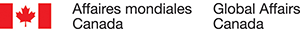 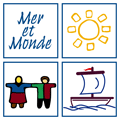 Formulaire d’inscription 
Programme de stages internationaux pour les jeunes (PSIJ)Identifie le(s) mandat(s) de stage pour le(s)quel(s) tu postules1er choixTitre du mandat de stage :      Partenaire de stage :      Pays de stage :      2e choixTitre du mandat de stage :      Partenaire de stage :      Pays de stage :      3e choixTitre du mandat de stage :      Partenaire de stage :      Pays de stage :      Renseignements générauxPrénom :      Nom de famille :      Genre :  Femme    Homme    Autre identité de genre          Date de naissance (jour/mois/année) :      Adresse permanente :      Téléphone :      		Cellulaire :      			Courriel :      Quel est le dernier diplôme que tu as obtenu (grade, domaine, institution) ?      Coche UNE seule option :  citoyen(ne) canadien(ne)	OU	 résident(e) permanent(e)Légalement autorisé(e) à travailler au Canada :   Oui    Non Langue(s) parlée(s) et niveau (débutant/intermédiaire/avancé) :      As-tu déjà participé au Programme de stages internationaux pour les jeunes ?   Oui     Non
Comment as-tu entendu parler de Mer et Monde ?
Pour que ton dossier de candidature soit complet, fais parvenir ton CV ainsi qu’une lettre de motivation à l’adresse suivante : recrutementpsij@monde.caSite internet d’Affaires mondiales Canada     
Site internet de Mer et Monde                     Facebook     
                  LinkedIn     Kiosque lors d’un événement   
Autre      